2024年寒假社会实践学时认定细则一、认定标准（一）社会实践类（二）志愿服务类二、贡献等级说明依据实践过程中实践团队成员的贡献程度，按贡献等级综合确定最终学时数量，具体划分标准如下：实践团队成员按3个贡献等级阶梯赋予，3级贡献度最高，1级贡献度最低。依据不同的团队人数确定相应等级的人数，3个等级分别给予认定学时数的100%、90%和75%，小数一律向上取整。三、其他注意事项1.同时参加两个实践队的学生，按照就高原则赋予学时。2.实习认定需提供实习单位盖章证明，有薪资的实习不予学时认定。3.原则上未申报或未按要求立项的实践队不予学时认定。4.实践结果认定不合格的实践队不予学时认定。   共青团中国石油大学（华东）委员会大学生社会实践与志愿服务指导中心宣讲类本项学时总数≤25学时调研类本项学时总数≤25学时实践内容根据宣讲场次数量赋予学时2学时/次，上限16学时时长≤5天：一天赋予3学时时长＞5天：根据实践开展情况额外赋予1-5学时实践宣传新闻宣传：一级媒体：1学时/篇；二、三级媒体：0.5学时/篇本项学时总数≤5学时新闻宣传：一级媒体：1学时/篇；二、三级媒体：0.5学时/篇本项学时总数≤5学时实践报告实践报告：依据报告质量赋予1-8学时（注：宣讲类活动每场宣讲人数应超过30人，时长应超过30分钟，宣讲现场图片应在实践报告中体现，作为考核依据，无宣讲现场图片视为宣讲活动未进行，不予认定学时。调研类活动每天开展调研时长应超过1小时，实践照片应带有时间水印打卡作为考核依据，无带水印照片不予认定学时。3.无实践报告不予认定学时）实践报告：依据报告质量赋予1-8学时（注：宣讲类活动每场宣讲人数应超过30人，时长应超过30分钟，宣讲现场图片应在实践报告中体现，作为考核依据，无宣讲现场图片视为宣讲活动未进行，不予认定学时。调研类活动每天开展调研时长应超过1小时，实践照片应带有时间水印打卡作为考核依据，无带水印照片不予认定学时。3.无实践报告不予认定学时）个人实习：本项学时总数≤25学时“返家乡”社会实践及其他实习按照一天4学时认定，此项学时不超过20实习报告：依据报告质量赋予1-5学时（注：个人实习每天工作时长应超过6小时，上班下班均需拍照打卡作为学时认定凭证2.实习报告中应含有带时间水印打卡照片，无照片不予认定学时3.无实习报告不予认定学时）普通类本项学时总数≤25学时支教类本项学时总数≤25学时按照工作时长1小时转化为1学时认定时长≥5天：20学时时长＜5天：按照一天4学时认定实践报告：依据报告质量赋予1-5学时（注：1.志愿服务类需拍照打卡以及志愿服务证明作为学时认定凭证2.实践报告中应含有带时间水印打卡照片，无照片不予认定学时3.无实践报告不予认定学时）实践报告：依据报告质量赋予1-5学时（注：1.志愿服务类需拍照打卡以及志愿服务证明作为学时认定凭证2.实践报告中应含有带时间水印打卡照片，无照片不予认定学时3.无实践报告不予认定学时）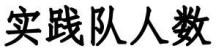 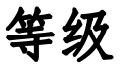 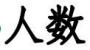 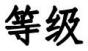 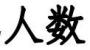 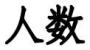 1人按等级3认定2-4(含4人)0-20-20-15-8(含8人)0-40-30-29人以上0-60-50-4